분류 : 화석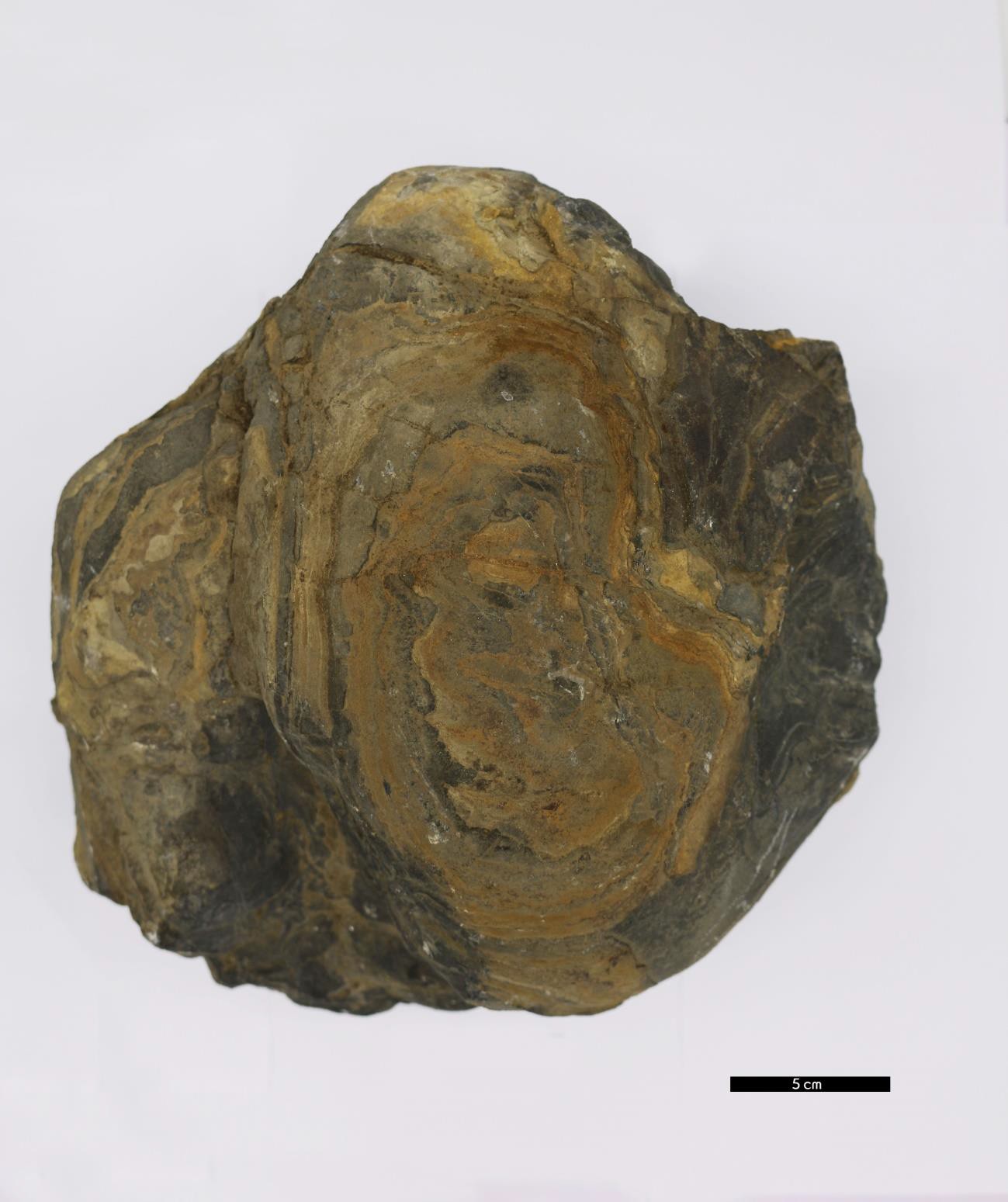 화석이름 : Stromatolite(스트로마톨라이트)보유기관 : 강원대학교 지질학과산지 : 경상북도 영천시 신녕면특징구불구불한 엽층리로 구성되어 있다.얕은 물에서 남조균류로 대표되는 미생물이 형성한 얇은 막에 의해 붙잡힌 퇴적물 알갱이들이 관찰되어, 고정된 여 러 층으로 이루어진 생화학적 부착구조가 나타난다.35억년 이전에 만들어진 것이 발견되면서 지구상의 생명 체가 남긴 화석 중 가장 오래된 기록을 보여준다.이 표본은 육성층에서 산출되는 것으로 중생대 백악기 당 시 호수 환경에서 발달했던 것으로 보인다.